Rhodesian Ridgeback Club Hungary 2022 Évkutyája  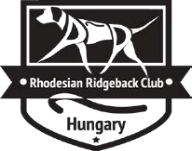 Alulírott,..............................................................................  RRCH tagkártya szám: ........…....... kérem, hogy .....................................................................................nevű kutyám TK.szám: ............................. Év Reménysége- Bébi/Kölyök   	  Év Fiatal      Év  Felnőtt      Év Veterán      Év Sport   kutyája pályázathoz a kérelem befogadását. 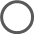 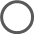 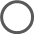 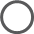 Szűrővizsgálatok ( Minden hivatalosan igazolt szűrővizsgálat 10 pont (ED, ED, OCD, JME stb) Dátum:  	……………………………………………………………………….    	aláírásKiállítás  Elért címek  Elért pont  (RRCH tölti ki)  Szűrővizsgálat  Pont  